نام مقاله:  كاربرد نظريه هاي پذيرش فناوري در ارزيابي فناوري هاي اطلاعاتي كتابخانه ها: رويكرد متن پژوهانه  نام نشريه:  فصلنامه كتابداري و اطلاع رساني (اين نشريه در www.isc.gov.ir نمايه مي شود)  شماره نشريه:  52 _ شماره چهارم-جلد 13 پديدآور:  مجتبي كفاشانكاربرد نظريه‌هاي پذيرش فناوري در ارزيابي فناوريهاي اطلاعاتي كتابخانه‌ها: رويكردي متن پژوهانه مجتبي كفاشان[1]چكيدهاز دهة 1960، فناوريهاي اطلاعاتي بتدريج كتابخانه‌ها و مراكز اطلاع‌رساني را به طور گسترده‌اي تحت تأثير قرار داد تا جايي كه شكل و نحوه ارائه خدمات كتابخانه ها را به سمت روشهاي جايگزين و خود خدمت رهنمون ساخت. فناوريهاي وب پاية جديدترين مجراي ارائه خدمات در كتابخانه‌ها بويژه كتابخانه‌هاي دانشگاهي شمرده مي‌شود كه شامل خدمات متنوعي از قبيل پايگاه‌هاي دسترسي به مجله‌ها، فهرست پيوسته، منابع اطلاعاتي، خدمات مرجع الكترونيكي و ... است. در حال حاضر، بسياري از كتابخانه‌هاي دانشگاهي اين خدمات را براي كاربران خود مهيا مي‌سازند، ليكن تا زماني كه كاربران اين‌گونه خدمات را نپذيرند، كتابخانه‌ها نمي‌توانند به هدفهاي خود از طراحي و هزينه كرد اين فناوريها و نتايج گسترده و مفيد آن دست يابند. مقاله حاضر مي‌كوشد با رويكردي متن پژوهانه با بررسي متون مرتبط پژوهشي و مروري، نظريه‌هاي پذيرش فناوري قابل كاربرد براي ارزيابي خدمات الكترونيكي در كتابخانه‌ها را شناسايي و تحليل كند، با اين اميد كه ابزارهاي سودمندي براي مطالعه ميزان پذيرش نظام‌هاي فناورانه و پيش‌بيني رفتار كاربران كتابخانه‌ها در اختيار پژوهشگران قرار گيرد. انتظار مي رود بتوان با استفاده از تحليل ارائه شده، زمينه مطالعاتي و پژوهشي گسترده‌تري را براي انجام كارهاي تحقيقاتي جدي‌تر فراهم ساخت.كليدواژه‌ها: فناوري اطلاعات، كتابخانه‌ها، خدمات الكترونيكي، نظريه‌هاي پذيرش فناوري.يكي از اساسي‌ترين كاربردهاي فناوري اطلاعات، در بخش خدمات است. صنايع خدماتي نظير بانكداري، بيمه، بازاريابي، تجارت، آموزش، گردشگري و ... از فناوري اطلاعات بهره زيادي برده‌اند(وظيفه دوست و همكاران، 1385). كتابخانه‌ها نيز از اين قاعده مستثنا نمانده و در بخشهاي مختلفي از كتابخانه، از فناوريهاي اطلاعاتي به صورت گسترده استفاده مي‌شود. بارزترين نماد استفاده از اين فناوريها، به‌كارگيري وب‌سايتها به عنوان درگاه‌هاي جديد با خدمات متنوع در دسترس كاربران است. پيشرفت و تحولات فناوري، فرصتهاي جديدي را براي ارائه خدمات به كاربران فراهم ساخته و كتابخانه‌ها را نيز همانند ساير مؤسسه‌هاي رو به رشد، متأثر ساخته و باعث ايجاد تغييرات گسترده در خدمت‌رساني كتابخانه‌ها شده است. فناوري، كتابخانه‌ها را قادر ساخته است تا به روشهاي مقرون به صرفه، قابليتهاي خود را در تحويل و ارائه خدمات به كاربران افزايش دهند. امروزه ارائه خدمات الكترونيكي بخش جدايي ناپذير خدمات متنوع كتابخانه‌ها به شمار مي‌روند و كتابخانه‌هاي سنّتي را قادر ساخته تا بر محدوديتهاي زماني و مكاني خود غلبه كنند. براي نمونه، سازمانها با استفاده از اينترنت و وب‌سايت مي‌توانند روشهاي مقرون به صرفه‌اي اتخاذ كنند كه آنها را به يك سازمان پيشرو در بازار، توليد، تحويل و ارائه خدمات تبديل كند (جلاسي[2]، 2003). وب‌سايت نيز يك روش ايجاد درآمد و دربرگيرنده اطلاعات محصول/ خدمت است (توليس[3]، 2004). كاربران مي‌توانند از طريق وب‌سايتها، آگاهي لازم نسبت به محصول/ خدمت را به دست آورند (حقيقي نسب، 1387). بر اين اساس، مديراني كه دائم درگير تصميم‌گيري براي صرف هزينه يا سرمايه‌گذاري براي به‌كارگيري فناوريهايي از اين نوع در سازمان خود هستند، بايد بدانند كاربرد فناوري و نظامهاي اطلاعاتي در سازمان به چه ميزان مفيد و اثر بخش است (رضائيان، 1386). بايد ميزان پذيرش و تأثير فناوريها بر كتابخانه‌ها را شناسايي و محاسبه كرد. با توسعه روز افزون فناوريها در محيط سازمانهاي جديد، بايد به تأثيرات آن توجه كرد و بر مبناي نظريه‌هاي سودمند، ميزان پذيرش آن را از سوي كاربران مشخص نمود. با وجود گسترش فناوريهاي اطلاعاتي در محيطهاي كتابخانه‌اي بويژه در ارائه خدمات الكترونيكي، تعيين ميزان تأثير و پذيرش آن از سوي كاربران، از چالشهاي پيش رو محسوب مي‌شود. تعيين ميزان موفقيت يا شكست خدمات فناوري پايه، مبتني بر نرخ پذيرش فناوري از سوي كاربران و جامعه استفاده‌كننده از آن روست كه روند كنترل و استفاده، بيشتر از جانب كاربر فناوري صورت مي‌پذيرد. روند كنترل از جانب استفاده‌كننده فناوري جديد، بدين معناست كه نظريه‌پردازان ارتباطي بايد به طرف نظريه‌هايي بروند كه تعاملي بودن رسانه‌هاي جديد را تصديق كند (روگرز و چافي[4]، 1983). يك پيامد اين تغييرات اين است كه بايد نظريه‌هايي داشته باشيم كه تأكيد كمتري بر اثرهاي فناوري و تأكيد بيشتري بر شيوة استفاده افراد مخاطب از فناوري داشته باشند( سورين و تانكارد، 1381). از آنجا كه بررسي عوامل اثرگذار بر روي رفتار اطلاع‌جويي كاربران در استفاده از خدمات الكترونيكي براي نهادينه‌سازي آن الزامي است، چندين نظريه براي تسهيل درك عوامل مؤثر بر رفتار كاربران در پذيرش فناوري اطلاعات مطرح شده كه مي‌توان به نظريه‌هاي مطرح شده از سوي «ديويس»[5]، «فيشبين و آجزن»[6]، «تيلور و تود»[7]، «دكي و ريان»[8]، «ترياندس»[9]، «راگرز»[10] و «بندورا»[11] اشاره كرد. اين مقاله با تحليل هر يك از اين نظريه‌ها، زمينه مطالعاتي جديدي براي پژوهشهاي گسترده‌تر فراهم مي‌سازد.نظرية عمل منطقينظرية عمل منطقي[12] توسط «مارتين فيشبين» و «ايسك اجزن» در سال 1975 براي آزمون رابطه ميان نگرشها و رفتار مطرح شد. بر اساس اين نظريه، رفتار تحت تأثير تمايلات و تمايلات نيز متأثر از نگرش به فناوري است. نگرشها و هنجارهاي ذهني[13] شاخص اصلي رفتاري فرد به شمار مي‌روند.[14] اين به آن معناست كه فرد، نتايج رفتار خود را محاسبه و تصميم به انجام يا عدم انجام عمليات يا رفتاري خاص مي‌گيرد. «فيشبين و اجزن» كوشيدند مدلي را توسعه دهند كه تمام عوامل مهم در پيش‌بيني يك رفتار را شامل شود. اين مدل به صورت معادلة زير نمايانده مي‌شود (آجزن و فيشبين، 1970): «B~ BI= (Aact) wO + (NBCMc) w1 »با وجود ظاهر پيچيدة مدل، اگر آن را در قالب كلمات بيان كنيم، فهم آن ساده‌تر مي‌شود:رفتار آشكار=Bقصد رفتاري براي انجام آن رفتار=B1نگرش نسبت به انجام رفتاري معيّن در يك موقعيت كنشي معيّن=Aactعقايد هنجاري يا عقايدي كه ديگران فكر مي‌كنند فرد بايد يا نبايد آن رفتار را انجام دهد=NBانگيزش براي پيروي از هنجار=Mc=Cوزنهاي رگرسيون كه بايد به طور تجربي تعيين شود=Wo,W1معادلة فوق را مي‌توان دوباره در قالب ديگري بيان كرد: قصد يك شخص براي انجام رفتاري معيّن تابع (1) نگرش شخص نسبت به انجام آن رفتار و (2) شناخت فرد از هنجارهاي حاكم بر آن رفتار و انگيزه فرد براي پيروي از آن هنجارهاست. اين مدل بعضي از عوامل موقعيتي مهم بويژه عقايدي كه افراد ديگر درباره رفتار دارند و انگيزش فرد جهت پيروي از آن عقايد را به حساب مي‌آورد. اگر بتوان تمام متغيرهاي كمّي مدل را به طور دقيق اندازه‌گيري كرد، اين امكان وجود خواهد داشت كه پيش‌بيني‌هاي نسبتاً دقيقي از قصد رفتار و به تبع آن رفتار واقعي به عمل آورد (سورين، 1381، ص268). آنچه اين نظريه را شاخص و برجسته مي‌نمايد، قابليت پيش‌بيني و تشريح رفتار انسان در زمينه‌هاي مختلف است. بر مبناي اين نظريه مي‌توان دلايل استفاده افراد از فناوريها را تشريح كرد. نمودار شماره 1، ماهيت نظرية عمل منطقي را نشان مي‌دهد. 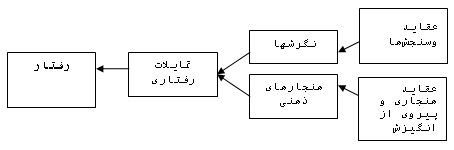  نمودار1. مدل عمل منطقي فيشبين و اجزن (1975)نظرية رفتار برنامه‌ريزي شده[15] اجزناولين بار «اجزن» (1985) به اندازه‌گيري مستقيم نگرشها، هنجارهاي ذهني، عوامل مؤثر بر روي رفتار يك فرد و كنترل رفتاري درك شده[16] پرداخت.عنصر كنترل رفتاري درك شده به معناي تعيين تمايلات رفتاري و رفتار استفاده كننده است. اين مدل، شامل اندازه‌گيري غيرمستقيم نگرشها، هنجارهاي ذهني و كنترل رفتاري درك شده نيز هست (اسماركولا[17]، 2008). بر مبناي اين نظريه، عمل انسان با سه نوع ملاحظه هدايت مي‌شود : عقايدي در مورد عواقب احتمالي رفتار (باورهاي رفتاري[18])، عقايدي در مورد انتظارهاي بهنجار از ديگران (باورهاي اصولي[19]) و عقايدي در مورد حضور عواملي كه ممكن است بر اجراي رفتار اثرگذار باشند(باورهاي كنترل شده[20]). باورهاي رفتاري، نگرش مطلوب يا نامطلوبي را نسبت به رفتار ايجاد مي‌كنند. باورهاي اصولي به درك فشار اجتماعي يا هنجارهاي ذهني منجر مي‌شود و در نهايت باورهاي كنترلي به افزايش كنترل رفتاري درك شده، درك سهولت و يا سختي اجراي رفتار مي‌انجامد. در كل، نگرش نسبت به رفتار ، هنجار ذهني و ادراك فرد از كنترل رفتاري، به شكل‌گيري قصد رفتاري فرد منجر مي‌گردد. نگرش و هنجار ذهني مطلوب‌تر و درك كنترل بيشتر بر اجراي كار، به احتمال زياد، قصد فرد را به اجراي يك رفتار در پاسخ به يك نياز بر خواهد انگيخت(هروبس و اجزن[21]،2001). عناصر مدل اجزن، در نمودار شماره 2 نشان داده شده است:نمودار شماره 2. مدل رفتار برنامه‌ريزي شده اجزن (1991)برخي از تحقيقات انجام شده بر مبناي نظريه رفتار برنامه‌ريزي شده و تأثير آن بر پذيرش فناوري از سوي كاربران، عبارت است از: تحقيق «هريسون»[22](1997)، «ترافيموو و دورن»[23](1998)، «تيلور و تود»[24](1995)، «ماتيسون»[25](1991)، «جارونپا و تود»[26] (1997)، «جورج»[27] (2002)، «باتاچرجه»[28] (2000)، «سو و هان»[29] (2003)، «پاولو»[30] (2002)، «تان و تئو»[31] (2000)، «سونگ و زاهدي»[32] (2001). نتايج به دست آمده از اين پژوهشها، مفيد بودن اين نظريه را در پيش‌بيني رفتار استفاده‌كنندگان از فناوري تأييد كرده است.نظرية تجزيه رفتار برنامه‌ريزي شده[33]اين نظريه شكل تكامل يافته دو نظريه قبلي است و در سال 1995 توسط «تيلور و تود» مطرح شد. نظريه مطرح شده، نشان دهندة لزوم درك بهتر از روابط بين ساختار باورهاست و به قصد تجزيه باورهاي نگرشي و نظريه رفتار برنامه‌ريزي شده تكامل يافته است. «شيمپ و كاواس»[34](1984) استدلال مي‌كنند مؤلفه‌هاي شناختي باورها (عقايد) را نمي‌توان به يك واحد منفرد مفهومي يا ادراكي سازمان داد. مطالعات «تيلور و تود» (1995) نيز مشخص ساخت بر اساس نظرية اشاعه نوآوري[35] باورها داراي سه ويژگي برجستة درك سودمندي[36] (مزيت نسبي)، درك سهولت استفاده[37] (ميزان پيچيدگي) و سازگاري[38] است. درك سودمندي (مزيت نسبي) به درجه‌اي اشاره دارد كه نوآوري فناورانه، منافعي از قبيل منافع اقتصادي ، افزايش راحتي و رضايت را به همراه دارد (روگرز[39]،1983). درك سودمندي بايد به گونه‌اي مثبت با ميزان سازگاري با نوآوري مرتبط باشد (روگرز، 1983؛ تان و تئو، 2000). سهولت استفاده، نشان دهندة ميزاني است كه تصور مي‌شود نوآوري فناورانه مي‌تواند از لحاظ درك، يادگيري يا عمل پيچيده باشد. فناوريهاي نوآورانه كه به نظر مي‌رسد استفاده از آنها آسان است، بيشتر توسط كاربران پذيرفته و استفاده مي‌شوند. سازگاري به درجه‌اي اطلاق مي‌شود كه نوآوري متناسب با ارزشهاي بالقوة موجود، تجربه قبلي و نيازهاي كنوني است (روگرز،1983). «تورناتزكي و كلين»[40] (1982) دريافتند چنانچه فناوري با مسئوليتهاي شغلي و نظام ارزشي فرد انطباق داشته باشد، سازگاري بيشتري خواهد داشت. «تيلور و تود» نشان دادند نظرية تجزيه رفتار برنامه‌ريزي شده، قدرت توضيحي بيشتري از نظرية رفتار برنامه‌ريزي شده و نظرية عمل منطقي در ارزيابي ميزان پذيرش فناوري توسط كاربر داراست (شي و فانگ[41]، 2004).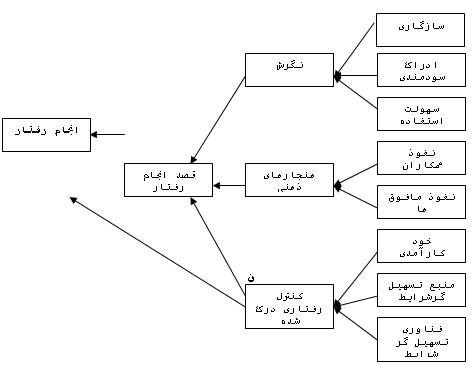 نمودار شماره 3. مدل تجزيه رفتار برنامه‌ريزي شده تيلور و تود(1995)نظرية پذيرش فناوري ديويسنظرية پذيرش فناوري[42] براي تشريح رفتار استفاده از رايانه توسعه يافت. سياستگذاران متوجه شدند بسياري از سرمايه‌گذاريهاي فناورانه در مؤسسه‌هاي پژوهشي و دانشگاهي به دلايلي از قبيل كهنگي فناوري، اشكالهاي فني، نبود ابزارهاي فناورانه مكمّل و ... بدون استفاده باقي مانده است (رائو،2007). چالشهايي از اين دست باعث شد تا «ديويس» در سال 1989 نظرية پذيرش فناوري، از كاربردي‌ترين نظريه‌ها در حوزه پذيرش فناوري اطلاعات، را توسعه دهد. «ديويس» (1993) معتقد است هدف بيشتر نظامهاي اطلاعاتي، ارتقاي عملكرد شغلي است. متأسفانه هرگاه نظامهاي اطلاعاتي توسط كاربر كنار گذاشته مي‌شود، عملكرد فرد را تحت تأثير قرار مي‌دهد. پذيرش فناوري توسط كاربر، عاملي ضروري و تعيين‌كننده در موفقيت يا شكست يك نظام اطلاعاتي به شمار مي‌رود. از اين رو، مدل پذيرش فناوري، چرايي پذيرش يا رد فنّاوري اطلاعاتي توسط كاربر و نحوة تأثيرگذاري پذيرش كاربر بر روي خصوصيات نظام را بررسي مي‌كند. اين مدل نه تنها به تشريح دلايل نپذيرفتن يك خدمت مبتني بر فناوري توسط كاربران مي‌پردازد، بلكه به بررسي چگونگي ارتقاي ميزان پذيرش كاربران از طريق طراحي نظام مي پردازد. انتخاب خصوصيات كاركردي و واسط كاربري يك نظام جديد به ميزان زيادي تحت كنترل طراحان، توسعه‌دهندگان، انتخاب‌كنندگان و مديران است. بنابراين، به مدلي نياز است تا نحوة اتخاذ چنين تصميمهايي و تأثير آنها بر پذيرش نظام توسط كاربران مشخص شود. نمودار 4، مدل پيشنهادي ديويس و عناصر آن را نشان مي‌دهد.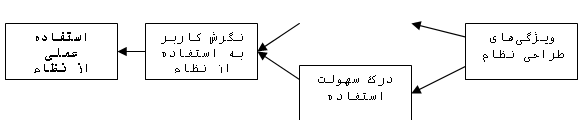 نمودار 4. مدل پذيرش فناوري ديويس(1993)در نمودار 4، عناصر اصلي مدل پذيرش فناوري، درك سودمندي[43] و درك سهولت[44] استفاده است. به اعتقاد «ديويس» (2001) دليل پذيرش يا رد يك فناوري اطلاعاتي در اغلب موارد تحت الشعاع دو عامل تعيين‌كننده است. نخست اينكه تمايل افراد به استفاده يا استفاده نكردن از يك نظام، به ديدگاه آنها دربارة تأثير نظام بر اجراي بهتر وظايف حرفه‌اي آنان بستگي دارد( درك سودمندي). دوم، حتي در صورتي كه كاربران بالقوه به سودمندي يك نظام اذعان داشته و استفاده از آن را مشكل تصور كنند، سودمندي نظام به جهت پيچيدگي استفاده از آن، ارزش خود را از دست مي‌دهد. از اين رو، سودمندي تحت تأثير عنصر درك سهولت كار با نظام است. درك سودمندي نيز به معناي درجه‌اي است كه فرد استفاده از يك نظام خاص را براي ارتقاي عملكرد شغلي خود سودمند مي‌داند. بر عكس، درك سهولت استفاده به درجه‌اي اطلاق مي‌شود كه يك نظام خاص به حداقل تلاش براي كاربرد نياز دارد. پژوهشها و تحقيقات گسترده اي با استفاده از مدل پذيرش فناوري، جنبه‌هاي رفتارشناختي افراد در مواجهه با نظامهاي اطلاعاتي بررسي كرده‌اند و اين مدل قابليت و توانايي خود را نسبت به ساير مدلهاي موجود به اثبات رسانيده است. اين مدل توسط «ونكاتش و ديويس» (2000) و پژوهشگران ديگر، بازبيني و اصلاح شد (ايگباريا[45]، 1989؛ خالد، 2004؛ راشد، 2001). در مطالعات بعدي، تمركز بر روي حوزه فناوري است و در برخي از مطالعات نيز به جنبه‌هاي ديگري از مدل از قبيل در نظر گرفتن عوامل خارجي (مانند فرهنگ سازماني)، عناصر انساني (مانند سطح آموزش)، عناصر اعتقادي (مانند درك سودمندي فردي) توجه شده است. يكي از جديدترين مدلهاي توسعه يافته پذيرش فناوري (هامنر و قاضي، 2009) و متغييرهاي افزوده شده به آن در زير ارائه شده است. 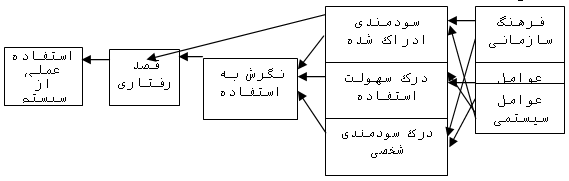 نمودار5. مدل توسعه يافته پذيرش فناورينظرية تناسب وظيفه ـ فناوريهستة مركزي اين نظريه بر توانمندي و قابليتهاي فناوري در برابر اجراي وظايف محوله به فرد مبتني است. اين به معناي توانمندي فناوري اطلاعات براي حمايت از يك وظيفه محوله به فرد است (گودهو و تامپسون[46]، 1995). مدل تناسب وظيفه ـ فناوري[47] از چهارجزء تشكيل شده كه عبارت است از: ويژگيهاي وظيفه، ويژگيهاي فناوري، تناسب وظيفه با فناوري، عملكرد يا بهره‌وري. جزء اول و دوم با هم بر روي جزء سوم اثر گذاشته و در نهايت جزء سوم بر بهره‌وري يا عملكرد نظام تأثير مي‌گذارد. كاربران، ابزارها يا روشهايي را به كار مي‌بندند كه آنها را قادر سازد تا وظايف محوله را با حداكثر سودمندي انجام دهند. «گودهو» (1988) عنصر ديگري نيز به نام توانايي شخصي به اين مدل افزود. بر اساس اين نظريه، فناوري اطلاعاتي كه مزيتهاي كافي و مورد نياز را ارائه ندهد، مورد استفاده قرار نخواهد گرفت (ديشاو[48] و ديگران، 2002). «ديشاو و استرانگ» (1999) مدل منسجمي از تركيب مدل پذيرش فناوري (ديويس) و مدل تناسب وظيفه ـ فناوري (گودهو) ارائه دادند. هدف تدوين اين مدل اين بود كه هر كدام از اين مدلها از بُعد مشخصي پذيرش فناوري از سوي كاربر را مطالعه كرده و تلفيق اين دو مدل با هم امكان مطالعه عوامل تأثيرگذار از ابعاد رفتاري و تناسب آن با وظايف محوله را فراهم مي‌كند. نمودار 6، عناصر اين مدل منسجم را نشان مي‌دهد.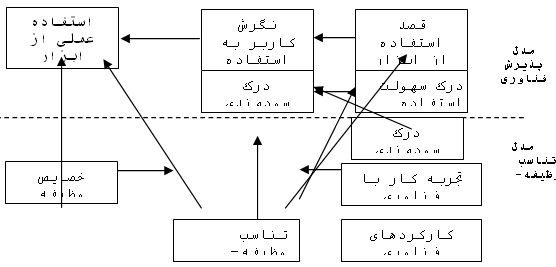   نمودار 6. مدل منسجم ديشاو و استرانگ (1999)نظرية اشاعة نوآوري[49]«اورت راجرز»[50] معروف‌ترين پژوهشگر در پژوهش «اشاعه» است. راجرز نوآوري را چنين تعريف مي‌كند: «فكر، روش يا شئي كه فرد يا واحد ديگري از اقتباس آن را نو تصور مي‌كنند.»(سورين، 1381،ص312). از ديدگاه راجرز(2005) اشاعه[51] فرايندي است كه نوآوري از طريق مجاري ارتباطي در طي زمان در ميان اعضاي يك نظام اجتماعي گسترش مي‌يابد. «راگرز» (1983) ويژگيهاي نوآوري و عوامل تعيين‌كننده گسترش آن را به پنج دسته تقسيم كرده است:·امتياز نسبي[52]:ميزاني كه يك نوآوري نسبت به نوآوريهاي پيش از خود بهتر و برتر تصور شود.ماهيت هر نوآوري تعيين كننده نوع مزيت نسبي (اقتصادي، اجتماعي و ...) آن است. خصوصيات بالقوه كاربران هر نوآوري نيز عاملي تعيين‌كننده در نوع مزيّت نسبي هر نوآوري به شمار مي‌آيد.·سازگاري[53]: به حد و حدود سازگاري نوآوري با ارزشها، تجربه‌ها و نيازهاي موجود اطلاق مي‌شود. سازگاري بيشتر با نيازهاي كاربران، معناي كارايي و قطعيت بيشتر نوآوري خواهد بود. ·پيچيدگي[54]:درجه دشواري شناخت يا استفاده از يك فناوري نوين است. نوآوري را مي‌توان در پيوستاري از پيچيدگي‌ـ سادگي طبقه بندي كرد. برخي نوآوريها از نگاه كاربر پيچيدگي كمي دارند. ·سنجش‌پذيري[55]:به ميزاني ارجاع مي‌دهد كه مي‌توان قبل از اشاعه نوآوري، آن را سنجش نمود. نوآوري با قابليت آزمون پذيري، بيشتر از سوي كاربران بالقوه پذيرفته مي‌شود. ·مشاهده‌پذيري[56]: درجه‌اي كه نتايج، منافع و خصايص يك نوآوري براي ديگران قابل مشاهده است. منافع و نتايج برخي از انديشه‌ها به آساني قابل مشاهده و قابل انتقال به ديگران و در برخي موارد بر خلاف اين است. بر اساس مطالعات اوليه راجرز، مي‌توان مدل زير را ترسيم نمود: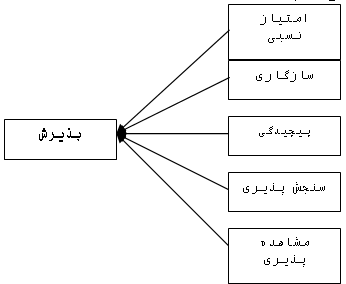 نمودار7. مدل اشاعه نوآوري راجرز(1983)راجرز (1983) مي‌افزايد: رابطه‌اي پيچيده اما مهم ميان نرخ دانش درباره نوآوري در نظام با نرخ سازگاري و انطباق با آن از سوي كاربر وجود دارد؛ يعني اينكه سطح دانش درباره نظام نوآورانه در هر زماني مي‌تواند به عنوان شاخص كاربرد آن نظام از سوي كاربر تلقي شود. در صورت برخورداري نوآوري از ويژگيهاي پنج‌گانه، بيشتر از سوي كاربر پذيرفته خواهد شد.نظرية انگيزشينظرية انگيزشي[57] يك نظريه كلي در زمينة انگيزه انسان و در ارتباط با انتخاب آزادانه افراد و برخوداري فرد از حق انتخاب، بدون هيچ‌گونه نفوذ و دخالت خارجي است. در واقع، اين نظريه بر روي درجه‌اي كه افراد بر روي رفتار خود مختار و متكي به نفس هستند، تمركز دارد (دكي و ريان[58]،2002). بر اساس اين نظريه، در پذيرش فناوري سه عامل انگيزشي و رفتاري وجود دارد كه از آن با عنوان انگيزه‌ دروني[59]، انگيزه بيروني[60] و سبك احساسي[61] ياد شده است. «ريان و دكي» (2000) انگيزه دروني را به رفتاري اطلاق مي‌كنند كه فرد آن رفتار را بر اساس انگيزه‌هاي دروني از قبيل خود اثباتي و اشتياق انجام مي‌دهد و براي تبديل انگيزه خارجي به ارزشهاي شخصي تلاش مي‌كند. از سوي ديگر، بر اساس درجه اعمال كنترل توسط عوامل خارجي، سطح انگيزه بيروني مي‌تواند به عنوان رفتاري منشعب از عوامل تأثيرگذار خارجي معنا شود. سبك احساسي نيز به وضعيتي اطلاق مي‌شود كه فرد رفتاري را متأثر از فشار عوامل خارجي و بدون هيچ اعمال كنترلي بر نوع رفتار انجام مي‌دهد. انگيزه نيز با انرژي، جهت، پشتكار و تمام جنبه‌هاي فعاليت و نيّات انسان ارتباط دارد. در جهان واقعي، با توجه به رشد سريع توليدات فناورانه، «انگيزه» ارزش بالايي در استفاده از آن را به خود اختصاص داده است. با توجه به تفاوتهاي كاركردي و تجربي ميان خودانگيختگي و انگيزه بيروني ، عمده تمركز نظريه انگيزشي تعيين اين نكته است كه چه نوع انگيزه در هر زمان از سوي فرد به نمايش گذاشته مي‌شود. با درك نيروهايي كه فردي را به عمل وا مي‌دارد، نظرية انگيزشي قادر به شناسايي انواع متفاوت انگيزه و تعيين اينكه هر نوع از انگيزه‌ها چه عواقبي براي يادگيري، عملكرد، تجربه‌هاي شخصي و رفاه فرد دارد، خواهد بود. در نمودار 8، عناصر مدل انگيزشي مطرح شده است.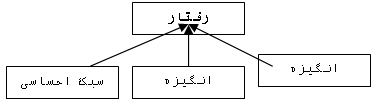 نمودار 8. مدل انگيزشي (دكي و ريان، 2000)نظرية استفاده از رايانه‌هاي شخصييكي از نظريه‌هايي كه قابليتهاي خود را به خوبي در طي زمان نشان داده، نظريه به‌كارگيري رايانه‌هاي شخصي[62] است كه بر اساس نظريه رفتاري «ترياندس»[63] (1980) تدوين شده است. ترياندس رفتار افراد را متأثر از سه متغير عادت[64]، تمايلات[65] و شرايط تسهيل‌گر[66] مي‌داند. افزون بر اين، تمايلات نيز از متغيرهاي احساس، عوامل اجتماعي و نتايج قابل انتظار تأثير مي‌پذيرد. نتايج قابل انتظار تداعي‌كننده اين است كه آيا رفتار، نتايج قابل انتظار و ارزشمندي براي اجراكنندة آن در پي خواهد داشت؟ نتايج قابل انتظار از يك رفتار اين‌گونه تعريف مي‌شود (چنج و چيونگ[67]،2001 ):

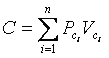 حروف معادله را به شكل زير مي‌توان ترجمه كرد:ارزش نتايج قابل انتظارC=احتمالات ذهني از يك نتيجة خاص يك رفتار =ارزش يك نتيجه=تعداد عواقبي كه يك موضوع به احتمال زياد متأثر از يك رفتار خاص خواهد داشتi; n= در حالي كه نتايج قابل انتظار، بخش شناختي نظريه را شامل مي‌شود، احساس تحت تأثير مؤلفه‌هاي عاطفي فرد از قبيل احساس هيجان، شادي، لذت بردن در مقابل افسردگي، نفرت، رنجش و ... است (ترياندس،1982). با وجود ارزش برخي از عواقب اعمال، ممكن است عمل در زمان اجراي آن براي فرد ناخوشايند باشد. عوامل اجتماعي، انطباق دروني يا باطني فرد با فرهنگ محلي يا توافقهاي اجتماعي با ديگران است. در نظرية ترياندس عوامل اجتماعي با هنجارهاي ذهني نظريه عمل منطقي «فيشبين و اجزن» شباهت دارد. مدل رفتاري ترياندس در توضيح و پيش‌بيني رفتار افراد در رابطه با پذيرش فناوري بسيار كارآمد است. عناصر مدل ترياندس در نمودار 9 نشان داده شده است.    
نمودار 9. مدل رفتاري ترياندس(چنج و چيونگ، 2001)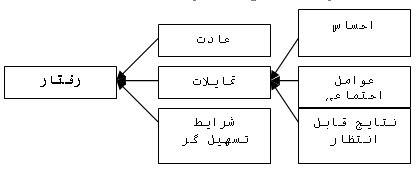 نظرية يكپارچه پذيرش و استفاده از فناوريونكتاش و همكارانش در سال 2003 نظرية يكپارچه پذيرش و استفاده از فناوري را مطرح كردند. چند عنصر را به مدل اولية پذيرش فناوري ديويس افزودند كه هر يك تأثير عمده‌اي بر قصد رفتاري و در نهايت استفاده از فناوريها دارد. اين مدل بر مبناي ساير مدلها و نظريه‌هاي تجربي و مفهومي پذيرش فناوري كه در مباحث قبلي مطرح شده است، تدوين گرديد. «ونكتاش و ديويس» مدل اولية پذيرش فناوري را براي تشريح ادراك سودمندي و قصد استفاده بر اساس فرايندهاي شناختي و تأثيرات اجتماعي توسعه دادند. بر اساس مطالعات انجام شده، چهار عنصر مهم در رفتار پذيرش و استفاده از فناوري تأثير بسزايي دارد كه عبارتند از: پيش‌بيني عملكرد[68]، پيش‌بيني تلاش[69]، نفوذ اجتماعي[70] و تسهيل شرايط[71]. «ونكتاش و همكارانش» (2003) پيش‌بيني عملكرد را به درجه‌اي اطلاق مي‌كنند كه فرد معتقد است استفاده از نظام در ارتقاي عملكرد حرفه‌اي او سودمند خواهد بود. پيش‌بيني تلاش نيز به درجه سهولت كار با نظام اطلاق مي‌شود. نفوذ اجتماعي به شرايطي ارجاع مي‌دهد كه فرد درك مي‌كند افراد معتبر خواهان استفادة او از يك نظام فناورانه هستند. تسهيل شرايط نيز به درجه‌اي اشاره دارد كه فرد معتقد است زير ساخت سازماني و فني براي حمايت از بهره‌گيري از نظام وجود دارد. نظريه يكپارچه پذيرش و استفاده از فناوري، شامل دو ساز و كار نظري ديگر نيز مي‌باشد كه بر آن اساس هنجار ذهني مي‌تواند به طور غير مستقيم بر روي قصد افراد از طريق ادراك سودمندي اثر بگذارد. اين نظريه بر اين باور است كه هنجارهاي ذهني مي‌توانند بر روي تصور افراد تأثير مثبتي داشته باشند، زيرا زماني كه افراد مهم يك گروه اجتماعي، فردي را متقاعد سازند كه او بايد فناوري جديد را بپذيرد، كاربر نيز اين فناوري جديد را خواهد پذيرفت. نمودار 10 عناصر اين نظريه را در قالب مدلي منسجم نشان داده است: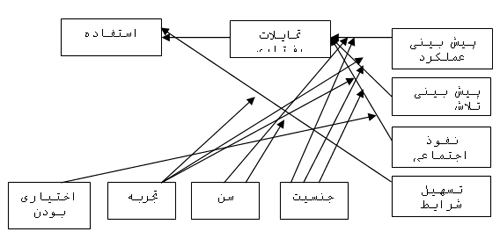 نمودار 10. نظريه يكپارچه پذيرش و استفاده از فناوري(ونكتاش و همكاران، 2003)بحث و نتيجه‌گيريكتابداري و اطلاع‌رساني و مباحث مطرح شده در آن را مي‌توان با بهره‌گيري از ساير حوزه‌هاي دانش بسط و گسترش داد و مباني علمي و نظري آن را تقويت نمود. «پتي گريو»[72] (2001) در مقاله‌اي با عنوان «استفاده از نظريه در پژوهشهاي علوم اطلاع رساني»[73] مي‌نويسد: «امروزه داشتن يك نظريه، نشان از جديت يك پژوهش است. نظريه به راحتي كمك مي‌كند تا داده‌ها سازماندهي و ارتباط آنها مشخص شود و مسائل پيچيده اجتماعي جهان را به تصوير كشد (ون منن[74]، 1998). نظريه مي‌تواند در قالب نوشتاري يا گرافيكي نمايان شود. افزون بر اين، نظريه مي‌تواند به خوبي الهام بخش و راهنماي عملي يك پژوهش باشد. يك نظريه خوب، نظريه‌اي است كه با ادراك ما از آنچه نظريه قصد مطرح ساختن آن را دارد، منطبق باشد. انطباق بيشتر به معناي نظريه بهتر است (باكلند[75]،1991). «پوپر»[76] (1972) بر اين باور است كه «محققان، صرفاً پژوهشگران يك حوزه موضوعي خاص نيستند بلكه جستجوگران مسئله[77] هستند و مسئله نيز مي‌تواند فراتر از يك حوزه موضوعي خاص بوده و ساير حوزه‌هاي موضوعي را در برگيرد.» پژوهش حاضر نيز بر مبناي همين ديدگاه به كنكاشي درون نظريه‌هاي مطرح شده در ساير حوزه‌هاي علمي پرداخته و با مطالعه و بررسي نظريه‌هاي پذيرش فناوري، تلاش شده مختصري از مباحث مطرح شده در هر نظريه و مدل مرتبط با آن مطرح شود تا زمينه را براي انجام فعاليتهاي جدي پژوهشي و تحقيقاتي فراهم سازد. بي شك، هر كدام از نظريه‌هاي مطرح شده مي‌تواند مبناي مناسبي براي انجام آثار پژوهشي جدي‌تر باشد. بر اساس هر يك از نظريه‌هاي مطرح شده، مطالعات و پژوهشهاي گسترده‌اي در حوزه‌هاي موضوعي مختلف انجام گرفته كه نشان دهندة اهميت و سودمندي اين نظريه‌ها و قابليت آن در پيش‌بيني رفتار استفاده‌كننده از فناوري است. افزون بر اين، استفاده از هر كدام از اين نظريه‌ها با توجه به فلسفه علم، نشان دهندة نظم و انضباط و بلوغ علمي محققان است (بروكس،1980; هاسر، 1988). در دهه‌هاي اخير نيز با گسترش چشمگير نظامهاي بازيابي اطلاعات و روند رو به رشد خدمات الكترونيكي در كتابخانه‌ها، فناوري نقش بسزايي در ارائه خدمات، محصولات و راه اندازي شبكه‌هاي اطلاعاتي ايفا مي‌كند. از آنجا كه هدف از به كارگيري اين فناوريها افزايش بهره‌وري و سرعت در ارائه خدمات است، لزوم بررسي ميزان پذيرش آن از سوي كاربران و تصميم‌گيري در زمينة تخصيص بودجه، راه‌اندازي و نصب نظامهاي مورد پذيرش، ضروري است. «كلين»[78] (1996) بر اين باور است كه «برآوردن نيازهاي كنوني كاربران كتابخانه‌ها، نيازمند درك فعاليت آنها و جايگاه كاربران در سيستم دانشي است. وظيفه درك رفتار كاربران در جنگل پديده‌ها پيچيده است.» از اين رو، نظريه‌هاي مطرح شده در اين پژوهش نه تنها مي‌تواند در پيش‌بيني ميزان پذيرش فناوري و رفتار كاربران كتابخانه‌ها و مراكز اطلاع‌رساني سودمند باشد، بلكه امكان انجام مطالعات ميان رشته‌اي را نيز فراهم مي‌سازد. نظريه‌هاي مطرح شده، تلفيقي از علوم رايانه، علوم شناختي، جامعه‌شناسي و علم ارتباطات است و با افزودن حوزه كتابداري و اطلاع‌رساني به آن، امكان انجام تحقيقات ميان رشته‌اي فراهم مي‌شود. پر واضح است، كتابداري و اطلاع‌رساني با استفاده از اين نظريه‌ها مي‌تواند نظريه‌هاي قابل قبول‌تري در زمينه رفتار اطلاع‌يابي كاربران كتابخانه‌ها مطرح سازد.منابعـ حقيقي نسب، منيژه و آزاده تابعين (1387). ارزيابي ميزان جذابيت و قابليت استفاده وب‌سايت شركت بازرگاني پتروشيمي ايران از ديدگاه مشتريان داخلي در فضاي بازار صنعتي. نشريه مديريت بازرگاني، دوره اول، شماره اول، پاييز و زمستان. صص 21- 38.ـ رضائيان، علي و ابراهيم تقي‌زاده (1386). بررسي تأثير سيستم فناوري اطلاعات بر ارائه خدمات مطلوب در سازمان كتابخانه‌ها، موزه‌ها و مراكز اسناد آستان قدس رضوي. فصلنامه كتابداري و اطلاع‌رساني، شماره 4. ج 10. زمستان. صص 273-292.- سورين، ورنرجي و جيمز دبليوتانكارد (1381). نظريه‌هاي ارتباطات. ترجمه عليرضا دهقان، مؤسسه چاپ و انتشارات دانشگاه تهران. ص 32 و 312.- وظيفه‌دوست، حسين؛ هاشم نيكومرام و شيوا مصطفوي (1385). شناسايي عوامل مؤثر بر رفتار مصرف كننده در راستاي استفاده از خدمات بانكي الكترونيكي. فصلنامه اقتصاد و تجارت نوين، شماره 7، صص 152-179.- Ajzen, Icek (2001). NATURE AND OPERATION OF ATTITUDES. Annu. Rev. Psychol. 2001. 52:27–58- Ajzen, I. (1991). The theory of planned behavior. Organizational Behavior and Human Decision. Processes, 50, 179–211.- Ajzen, I., & Fishbein, M. (1970). The prediction of behavior from attitudinal and normative variables. Journal of Experimental Social Psychology, 6, 466–487.- Battacherjee, A. (2002), "Individual trust in online firms: scale development and initial trust", Journal of Management Information Systems, Vol. 19 No.1, pp.211-41.- Brookes, B.C. (1980). The foundations of information science. Part I: Philosophical aspects. Journal of Information Science, 2, 125–133.- Buckland, M. (1991). Information and information systems. Westport, CN:Greenwood. Pp 19.- Chang, M.K and Cheung, W(2001). Determinants of the intention to use Internet/WWW at work: a confirmatory study. Information & Management.Volume 39, Issue 1, pp 1-14.- Davis, F. D. (1993), "User acceptance of information technology: system characteristics, user perceptions and behavioral impacts", International Journal of Man- Machine Studies, Vol 38, pp 475-487.- Davis, F.D. (1989), "Perceived usefulness, perceived ease of use, and user acceptance of information technology", MIS Quarterly, Vol 13, No 3, pp 319-340.- Deci, E., & Ryan, R. (Eds.), (2002). Handbook of self-determination research. Rochester, NY:University of Rochester Press. - Deci, E and Ryan, R(2000). The “What” and “Why” of Goal Pursuits: Human Needs and the Self-Determination of Behavior. Psychological Inquiry. Vol 11, No. 4,pp 227–268.- Dishaw, Mark T(2002). EXTENDING THE TASK-TECHNOLOGY FIT MODEL WITH SELF-EFFICACY CONSTRUCTS. Human-Computer Interaction Studies in MIS. Eighth Americas Conference on Information Systems.- Dishaw, M.T. and Strong, D.M(1999). Extending the Technology Acceptance Model with Task-Technology Fit Constructs. Information and Management (36:1) pp. 9-21.- George, J.F. (2002), "Influences on the intent to make Internet purchases", Internet Research, Vol. 12 No.2, pp.165-80.- Goodhue, D.L. and Thompson, R.L(1995).Task-Technology Fit and Individual Performance. MIS Quarterly (19:2). pp. 213-236.- Goodhue, D.L(1988). Supporting Users of Corporate Data: The Effect of I/S Policy Choices, Unpublished Doctoral Dissertation. Massachusetts Institute of Technology.- Hamner, Marvine and Qazi, Raza-ur-Rehman(2009). Expanding the Technology Acceptance Model to examine Personal Computing Technology utilization in government agencies in developing countries. Government Information Quarterly 26. pp 128–136. - Harrison, D.A., Mykytyn, P.P., Riemenschneider, C.K. (1997), "Executive decisions about adoption of information technology in small business: theory and empirical tests", Information Systems Research, Vol. 8 No.2, pp.171-95.- Hauser, L. (1988). A conceptual analysis of information science. Library and Information Science Research, 10, 3–34.- Hrubes, Daniel and Ajzen, Icek(2001). Predicting Hunting Intentions and Behavior: An Application of the Theory of Planned Behavior. Leisure Sciences, 23:165–178.- Igbaria, M., Pavri, F., & Huff, S. (1989). Microcomputer Applications: an Empirical Look at Usage. Information and Management, 16(4), 187−196.- Jarvenpaa, S.L., Todd, P.A. (1997b), "Consumer reactions to electronic shopping on the World Wide Web", International Journal of Electronic Commerce, Vol. 1 No.2, pp.59-88.- Jelassi, Tawfik(2003). An E-Commerce sales model for manufacturing companie, European management Journal, Vol.21. No1. pp.38-47.- Khaled, A., Miller, D., & Grandon, E. (2004). Antecedents of Computer Technology Usage: Considerations of the Technology Acceptance Model in the Academic Environment. Jcsc, 19(4).- Klein, Julie Thompson(1996). Interdisciplinary Needs: The Current Context. LIBRARY TRENDS, Vol. 45, No. 2, pp. 134- 154.- Mathieson, K. (1991), "Predicting user intentions: comparing the technology acceptance model with the theory of planned behavior", Information Systems Research, Vol. 2 No.3, pp.173-91.- Pavlou, P.A. (2002), "What drives electronic commerce? A theory of planned behavior perspective", Academy of Management Proceedings, Vol. 2002 pp.A1-A6.- Pettigrew, Karen E and McKechnie, Lynne(2001). The Use of Theory in Information Science Research. JOURNAL OF THE AMERICAN SOCIETY FOR INFORMATION SCIENCE AND TECHNOLOGY, 52(1):62–73.- Popper, K.R (1972). Conjectures and refutations: The growth of scientific knowledge. 4th rev ed. New York: BasicBooks.- Rao, A.S(2007). Technology Acceptance Model for Complex Technologies in a Period of Rapid Catching-Up. Available at http://www.indianinnovatorsforum.org/technologyacceptance model.pdf - Rashed, J., (2001). Perception Antecedents and Their Impact on User Acceptance of Information Technology (Doctoral dissertation, George Washington University, 2001). Dissertation Abstracts.- Rogers, Everett M(2005). Complex Adaptive Systems and the Diffusion of Innovations. The Innovation Journal: The Public Sector Innovation Journal, Volume 10(3), article 29.- Rogers, Everett M.; Chaffee, Steven H(1983). Communication as an Academic Discipline: A Dialogue. Journal of Communication, vol33 no3 pp18-30.- Rogers, E.M. (1983), Diffusion of Innovations, Free Press, NewYork, NY. PP211- Ryan, R., & Deci, E. (2000). Self-determination theory and the facilitation of intrinsic motivation, social development, and well-being. American Psychologist, 55, 68-78.- Shih, Ya-Yueh  ؛Fang, Kwoting (2004). The use of a decomposed theory of planned behavior to study Internet banking in Taiwan. Internet Research. Vol14, No3. pp213-223.- Shimp, T., Kavas, A. (1984), "The theory of reasoned action applied to coupon usage", Journal of Consumer Research, Vol. 11 No.December, pp.795-809.- Smarkola, C. (2008). Efficacy of a planned behavior model: Beliefs that contribute to computer usage intentions of student teachers and experienced teachers. Computers in Human Behavior, 24(3) : 1196-1215.- Song, J., Zahedi, F. (2001), "Web design in e-commerce: a theory and empirical analysis", Proceedings of the 22nd International Conference on Information Systems, pp.205-20.- Suh, B., Han, I. (2003), "The impact of customer trust and perception of security control on the acceptance of electronic commerce", International Journal of Electronic Commerce, Vol. 7 No.3, pp.135-61.- Tan, M., Teo, T.S.H. (2000), "Factors influencing the adoption of Internet banking", Journal of the Association for Information Systems, Vol. 1 No.5, pp.1-42.- Taylor, S., Todd, P. (1995), "Decomposition and crossover effects in the theory of planned behavior: a study of consumer adoption intentions", International Journal of Research in Marketing, Vol. 12 pp.137-55.- Taylor, S., and Todd, P. (1995a) Understanding Information Technology Usage: A Test of Competing Models. Information Systems Research 6 (2) 144-176.- Theory of Reasoned Action: Encyclopedia of Public Health. http://www.enotes.com/public-health-encyclopedia/theory-reasoned-action.-Tornatzky, L.G., Klein, K.J. (1982), "Innovation characteristics and innovation adoption implementation: a meta-analysis of findings", IEEE Tranactions on Engineering Management, Vol. 29 pp.28-45.- Trafimow D, Duran A(1998). Some tests of the distinction between attitude and perceived behavioural control. Br. J. Soc. Psychol.37:1–14.- Triandis, H.C. (1980), "Beliefs, attitudes and values", University of Nebraska Press, Lincoln, NE, pp 195-295.- Triandis, H.C(1982). A model of choice in marketing, in: M. Leigh (Ed.), Choice Models for Buyer Behavior, Research in Marketing Supplement 1, JAI Press Inc. pp147–162. - Tullis, Thomase, N. Stetson(2004). A comparison of questionnaires for assessing website usability. UPA 2004 conference.- Van Maanen, J. (1998). Different strokes: Qualitative research in the Administrative Science Quarterly from 1956 to 1996. In J. Van Maanen (Ed.), Qualitative studies of organizations (pp. ix–xxxii). Thousand Oaks, CA: Sage.- Venkatesh, V., Morris, M. G., Davis, G. B., & Davis, F. D. 2003. User Acceptance of Information Technology: Toward a Unified View. MIS Quarterly, 27(3), 425-478.- Venkatesh, V and Davis. F.D(2000). A Theoretical Extension of the Technology Acceptance Model: Four Longitudinal Field Studies. Management Science, Vol 46. No 2. pp 186-204. 1. دانشجوي دكتراي كتابداري و اطلاع رساني دانشگاه فردوسي مشهد kafashan@gmail.com[2]. Jelassi.[3]. Tullis.[4]. Rogers and Chaffee.[5]. Davis.[6]. Fishbein and Ajzen.[7]. Taylor and Todd.[8]. Deci and Ryan.[9]. Triandis.[10]. Rogers.[11]. Bandura.[12]. Theory of Reasoned Action.[13]. Subjective norms.[14]. Encyclopedia of Public Health.[15]. Theory of planned behavior(TPB).[16]. Perceived behavioral contorol.[17]. Smarkola.[18]. Behavioral beliefs. [19]. Normative Beliefs. [20]. Control Beliefs. 4. Hrubes and Ajzen.[22]. Harrison.[23]. Trafimow and Duran.[24]. Taylor and Todd.[25]. Mathieson.[26]. Jarvenpaa and Todd.  [27]. George.[28]. Battacherjee.[29]. Suh and Han.[30]. Pavlou.[31]. Tan and Teo.[32]. Song and Zahedi.[33]. decomposed theory of planned behavior.[34]. Shimp and Kavas.[35]. diffusion of innovation theory. [36]. Perceived Usefulness. [37]. Perceived Ease of Use. [38]. Compatibility. [39]. Rogers. [40]. Tornatzkey and Klein. [41]. Shih and Fang.[42]. Technology Acceptance Model(TAM).[43]. Perceived Usefulness.[44]. Perceived Ease of Use.1. Igbaria [46]. Goodhue and Thompson.[47]. Task-Technology Fit Model(TTF).[48]. Dishaw.[49]. Innovation Diffusion Theory.[50]. Everett Rogers.[51]. Diffusion.[52]. Relative Advantage.  [53]. Compatibility.[54]. Complexity.[55]. Trialability.[56]. Obzervability. [57]. Self-determination theory.[58]. Deci and Ryan.[59]. Intrinsic Motivation.[60]. Extrinsic Motivation.[61]. Amotivational Style.[62]. Personal Computing (PC).[63]. Triandis.[64]. Habit.[65]. Intentions.[66]. Facilitating Conditions.[67]. Chang and Cheung.[68]. performance expectancy.[69]. effort expectancy.[70]. social influence.[71]. facilitating conditions.[72]. Pettigrew.[73]. The Use of Theory in Information Science Research. [74]. Van Maanen.[75]. Buckland.[76]. Popper.[77]. Problem.[78]. Klein.  